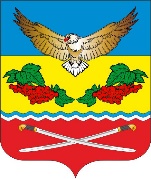                                            АДМИНИСТРАЦИЯ                                                           КАЛИНИНСКОГО СЕЛЬСКОГО ПОСЕЛЕНИЯЦИМЛЯНСКОГО РАЙОНА РОСТОВСКОЙ ОБЛАСТИПОСТАНОВЛЕНИЕ16.02.2022	                                             № 23	                                  ст. КалининскаяО проведении общественных обсуждений проектов форм проверочных листов (списка контрольных вопросов), используемых при осуществлении муниципального контроля в сфере благоустройства на территории Калининского сельского поселения В соответствии с Федеральным законом от 31 июля 2020 г. N 248-ФЗ "О государственном контроле (надзоре) и муниципальном контроле в Российской Федерации", Постановлением Правительства Российской Федерации от 27.10.2021г. №1844 «Об утверждении требований к разработке, содержанию, общественному обсуждению проектов форм проверочных листов, утверждению, применению, актуализации форм проверочных листов, а также случаев обязательного применения проверочных листов», руководствуясь Уставом муниципального образования Калининское сельское поселение , Администрация Калининского сельского поселения                                                     ПОСТАНОВЛЯЕТ:С 17 февраля 2022 года, с целью проведения общественных обсуждений, разместить проекты форм проверочных листов в сфере муниципального контроля в сфере благоустройства на территории Калининского сельского поселения на официальном сайте Администрации Калининского сельского поселения.Назначить общественные обсуждения проектов форм проверочных листов в сфере муниципального контроля в сфере благоустройства на территории Калининского сельского поселения на 04 марта 2022 года.Опубликовать настоящее постановление на официальном сайте Администрации Калининского сельского поселения.Контроль за выполнением настоящего постановления оставляю за собой.  Глава Администрации Калининского  сельского поселения                                                	         А.Г.Савушинский